Master Trainer ProgramFor the Promotion of the Cashew Value Chain Edition 7, 8, 9Application form (To be completed by each applicant)Personal information:Surname:	Given name (s):	Profession:	Nationality:	Date (day/month/year) and place of birth:	Country of residence:Telephone: (+………) E-mail:Permanent address:Business line in the cashew value chain(Please tick ONLY ONE BOX, the main one)Production ProcessingTrade/ MarketingFinanceUniversity/ ResearchExtension Service Government/ MinistryProject and development programme Other (Precise): …………………………..		Education:(Chronologically from most recent to oldest)Short-term training:Professional experience:(Chronologically from recent to oldest)Mark if GIZ was the employer.	Experiences as trainer: 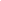 Do you have a trainer experience? 	Yes          No 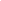 If yes, kindly fill the table below: Language skills1=excellent; 2= good; 3=intermediate; 4= basic; 5= noneDuration(month/year)–(month/year)SubjectContentFinal qualifications Diploma / Certificates (A copy will be required)Month/YearSubjectContentIntended target groups.DurationCountryEmployerPositionGIZ1)Project/ Tasks/Management experienceProject/ Tasks/Management experienceProject/ Tasks/Management experienceProject/ Tasks/Management experienceProject/ Tasks/Management experienceName of the projectAssigned tasksName of the projectAssigned tasksName of the projectAssigned tasksName of the projectAssigned tasksName of the projectAssigned tasksDurationCountryEmployerPositionGIZ1)Project/ Tasks/Management experienceProject/ Tasks/Management experienceProject/ Tasks/Management experienceProject/ Tasks/Management experienceProject/ Tasks/Management experienceName of the projectAssigned tasksName of the projectAssigned tasksName of the projectAssigned tasksName of the projectAssigned tasksName of the projectAssigned tasksDurationCountryEmployerPositionGIZ1)Project/ Tasks/Management experienceProject/ Tasks/Management experienceProject/ Tasks/Management experienceProject/ Tasks/Management experienceProject/ Tasks/Management experienceName of the projectAssigned tasksName of the projectAssigned tasksName of the projectAssigned tasksName of the projectAssigned tasksName of the projectAssigned tasksDurationCountryEmployerPositionGIZ1)Project/ Tasks/Management experienceProject/ Tasks/Management experienceProject/ Tasks/Management experienceProject/ Tasks/Management experienceProject/ Tasks/Management experienceName of the projectAssigned tasksName of the projectAssigned tasksName of the projectAssigned tasksName of the projectAssigned tasksName of the projectAssigned tasksMonth/YearCountrySubjectDurationGIZ1)Special skills:(Indicate experiences in data processing methods and programs used) LanguageSpokenWrittenReadExperience abroad 
(Year/Country)FRENCHENGLISHBILINGUAL (FRENCH AND ENGLISH)OTHER (PLEASE SPECIFY) Remark:(Other special interest, hobbies, publication, etc.)Function in the host organisationProfessional expertise1Function in the host organisationProfessional expertise2Function in the host organisationProfessional expertise3Name of the host organizationResponsibilities and roles within the organizationName of the person in charge of the organizationFunction Name of the person in charge of the organizationEmail Address   Name of the direct   supervisorFunction  Name of the direct   supervisorEmail Address  Type of organization Private                        ⏮Public                          ⏮NGO                            ⏮	Consultant                   ⏮Project and Program   ⏮Please tick the relevant boxList reasons why your organization supports your application1.1.1.List reasons why your organization supports your application2.2.2.List reasons why your organization supports your application3.3.3.Major activities of the organizationDescribe your experiences and skills motivating you to apply for the Master Trainer program. Areas in which you have prior training that can contribute to the training program  (any agricultural products)1111Areas in which you have prior training that can contribute to the training program  (any agricultural products)2222Areas in which you have prior training that can contribute to the training program  (any agricultural products)3333Areas in which you have prior training that can contribute to the training program  (any agricultural products)4444Areas in which you have prior training that can contribute to the training program  (any agricultural products)5555Areas in which you have prior training that can contribute to the training program  (any agricultural products)6666In not more than 100 words summarize your profile and interest in the program Please enter here, topics you wish to  receive training on  (provide useful information of interest)Terms of referenceBy applying to the Master Trainer program, my organization and I have understood and accepted that I shall be available throughout the training process. The main reason for my participation in the program is to develop technical and professional skills. I am aware that this goal can only be achieved through continuous learning and interactions with other program participants.My organization and I have understood and accepted that my presence or absence and my participation or non-participation in any session and activity will have an impact on the overall program and other participants. Thus, by submitting my application to the program, I give my consent to engage effectively in all sessions and activities related thereto.Knowingly, my application is submitted for consideration.By applying to the Master Trainer program, my organization and I have understood and accepted that I shall be available throughout the training process. The main reason for my participation in the program is to develop technical and professional skills. I am aware that this goal can only be achieved through continuous learning and interactions with other program participants.My organization and I have understood and accepted that my presence or absence and my participation or non-participation in any session and activity will have an impact on the overall program and other participants. Thus, by submitting my application to the program, I give my consent to engage effectively in all sessions and activities related thereto.Knowingly, my application is submitted for consideration.By applying to the Master Trainer program, my organization and I have understood and accepted that I shall be available throughout the training process. The main reason for my participation in the program is to develop technical and professional skills. I am aware that this goal can only be achieved through continuous learning and interactions with other program participants.My organization and I have understood and accepted that my presence or absence and my participation or non-participation in any session and activity will have an impact on the overall program and other participants. Thus, by submitting my application to the program, I give my consent to engage effectively in all sessions and activities related thereto.Knowingly, my application is submitted for consideration.Place:Date: Name, Approval and Stamp of employerName and signature of candidate